....................................................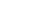 Pieczęć WydawcyUMOWA WYDAWNICZA PRZEDSIĘBIORCZOŚĆ-EDUKACJAZawarta w dniu …............................................ roku w Krakowie pomiędzy Uniwersytetem Komisji Edukacji Narodowej w Krakowie, ul. Podchorążych 2, 30-084 Kraków, Wydawnictwem Naukowym, NIP 675 02 00 195 zwanym w dalszej części umowy Wydawcą, reprezentowanym przez: 1. dr. hab. Michała Rogoża, prof. UKEN – Prorektora ds. Naukia Panią/Panem …………………………………..……………………..…………….................................................................................., 
adres zam. ……………....................................................................................................................................................................,PESEL ………………………………………………………………………………………………………………………......,zwanym dalej Autorem/Autorami. § 1.1.1. Podpisany/i pod nin. umową Autor/Autorzy artykułu pt. ………………………………………wchodzącego w skład czasopisma o tytule: Przedsiębiorczość-Edukacja 20 (1), pod redakcją Anny Kolasińskiej oświadcza/ją, że:utwór, który jest przedmiotem niniejszej umowy, jest rezultatem wyłącznie jego/ich własnej twórczości i nie narusza w żadnym stopniu praw autorskich ani praw pokrewnych (w rozumieniu ustawy z dnia 4 lutego 1994 r. o prawie autorskim i prawach 
pokrewnych – Dz. U. z 2018, poz. 1191 z późn. zm. innych osób, jak również innych praw osób trzecich, a także, że niczyje prawa do utworu (lub jego jakiejkolwiek części) nie zostały pominięte; jego/ich prawa autorskie do przedmiotowego utworu nie są ograniczone w zakresie objętym niniejszą umową, zaś wszystkie prawa i roszczenia związane z utworem zostały przez Autora/Autorów uregulowane;ponosi/szą pełną odpowiedzialność finansową i prawną z tytułu prawdziwości oświadczeń zawartych w niniejszym paragrafie jak również przejmuje/ją pełną odpowiedzialność za wszelkie roszczenia związane z utworem;treść ww. utworu nie była dotychczas publikowana/była publikowana* w ………………………..………………………………… …………………………………………………………………………………….………… w dacie …………………..…………………….;zapoznał/li się z Zarządzeniem Nr RN/Z.0201-1/2014 Prorektora ds. Nauki i Współpracy Międzynarodowej Uniwersytetu Pedagogicznego im. Komisji Edukacji Narodowej w Krakowie z dnia 21 maja 2014 r.1. 2. Autor/Autorzy utworu ujawnia/ją niniejszym wkład poszczególnych osób w powstanie utworu, w szczególności informacji o autorstwie koncepcji, założeń, metod oraz informacji o źródłach finansowania utworu, w tym wkładzie instytucji naukowo-badawczych, stowarzyszeń i innych podmiotów:……………………………………………………………………………………………………………………………………………………………………………………………………………………………………………………………………………………………………………………………………………………………………………………………………………………………………………………………………………………………………………………………………………………..…………………………………………………………………………………§ 2.Z dniem podpisania niniejszej umowy Autor/Autorzy udziela/udzielają Wydawcy niewyłącznej nieodpłatnej licencji na korzystanie z utworu określonego w § 1 bez ograniczeń czasowych i terytorialnych na następujących polach eksploatacji:utrwalanie utworu,zwielokrotnianie utworu dowolną techniką (w tym m.in. drukiem oraz w formie zapisu elektronicznego) na wszelkich znanych nośnikach (m.in. informatycznych, elektronicznych i poligraficznych) oraz we wszelkich systemach informatycznychwprowadzanie utworu pamięci komputera, rozpowszechnianie utworu i egzemplarzy zwielokrotnienia utworu,udostępnianie, wprowadzanie do obrotu i rozpowszechnianie utworu i egzemplarzy zwielokrotnienia utworu za pośrednictwem sieci informatycznych, w szczególności typu Internet§ 3.Autor/Autorzy oświadcza/ją, że rezygnuje/ą z honorarium autorskiego z tytułu udzielenia licencji Wydawcy w zakresie wynikającym z niniejszej umowy. Autorowi przysługuje jeden bezpłatny egzemplarz autorski. Z uwagi na charakter Wydawcy jako jednostki Uniwersytetu Komisji Edukacji Narodowej w Krakowie i cel realizowany przez Wydawcę w zakresie edukacji i krzewienia nauki, Autor/Autorzy oświadcza/ją, że zrzeka/ją się uprawnienia wypowiedzenia przedmiotowej umowy licencji zgodnie art. 68 ustawy - Prawo Autorskie. Niniejsza umowa licencji ma charakter nieograniczony w czasie i nie podlega możliwości wypowiedzenia. § 4.Autor/Autorzy zobowiązuje/ą się dostarczyć:utwór wykonany pod względem merytorycznym, formalnym i językowym ze starannością i na poziomie wymaganym 
przy wydawaniu tego typu utworu w formie książkowej;pełnej i ostatecznej wersji tekstu wraz z nośnikiem elektronicznym lub za pośrednictwem elektronicznych środków przekazu w programie komputerowym i formacie wymaganym przez Wydawcę, w terminie do dnia podpisania umowy;kompletne i ostateczne wersje tabel, indeksów, bibliografii, oraz spisy: treści, rycin, ilustracji, tablic, wykazy skrótów, określeń, słowniki podręczne zamieszczone w utworze wraz z uregulowanymi prawami autorskimi, w terminie do dnia podpisania umowy;kompletny materiał ilustracyjny wraz z uregulowanymi prawami autorskimi (reprodukcje, fotografie, ryciny, mapy etc.) w formie nadającej się do reprodukcji oraz szkice ilustracji w formie nadającej się do opracowania na ich podstawie ilustracji przez innego twórcę, w terminie do dnia podpisania umowy.§ 5.Jeżeli Autor/Autorzy nie spełni/ą zobowiązań wynikających z § 4 niniejszej umowy, Wydawcy przysługuje prawo do odstąpienia 
od umowy. Prawo odstąpienia wykonuje się na piśmie w terminie 60 dni od dnia dowiedzenia się o zaistnieniu przyczyny 
umożliwiającej odstąpienie.§ 6.Autor/Autorzy upoważnia/ją Redaktora Naukowego do wykonania w jego imieniu korekty autorskiej utworu.§ 7.Autor/Autorzy upoważnia/ją Wydawcę do korzystania z utworu w całości lub w postaci dowolnych fragmentów w celu promocji
i reklamy.§ 8.Wydawca ma prawo do dokonywania w utworze zmian wynikających z opracowania redakcyjnego.§ 9.Liczbę egzemplarzy utworu w poszczególnych wydanych nakładach oraz sposób wydania i cenę detaliczną i hurtową egzemplarzy ustala Wydawca. § 10.W sprawach nieuregulowanych niniejszą umową stosuje się odpowiednio przepisy ustawy o prawie autorskim i prawach 
pokrewnych, Kodeksu cywilnego oraz Rozporządzenia Parlamentu Europejskiego i Rady (UE) 2016/679 z dnia 27 kwietnia 2016 r.  w sprawie ochrony osób fizycznych w związku z przetwarzaniem danych osobowych i w sprawie swobodnego przepływu takich danych oraz uchylenia dyrektywy 95/46/WE (ogólne rozporządzenie o ochronie danych) (Dz. U. UE L.2016.119.1 z dnia 04.05.2016 r. – dalej: RODO lub Rozporządzenie).§ 11.Informacja o przetwarzaniu danych osobowych Autora/AutorówNa podstawie art. 13 (lub/i) 14 Rozporządzenia Parlamentu Europejskiego i Rady (UE) 2016/679 z dnia 27 kwietnia 2016 r.  w sprawie ochrony osób fizycznych w związku z przetwarzaniem danych osobowych i w sprawie swobodnego przepływu takich danych oraz uchylenia dyrektywy 95/46/WE (ogólne rozporządzenie o ochronie danych) (Dz. U. UE L.2016.119.1 z dnia 04.05.2016 r. 
– dalej: RODO lub Rozporządzenie), informujemy, że:Administrator Danych Osobowych:Administratorem Danych Osobowych Autora/Autorów/Recenzentów jest Uniwersytet Komisji Edukacji Narodowej w Krakowie 
(adres: ul. Podchorążych 2, 30-084 Kraków, strona internetowa: www.uken.krakow.pl). Z Administratorem Danych Osobowych można kontaktować się poprzez adres e-mail: info@uken.krakow.pl lub pisemnie na adres korespondencyjny wskazany w zdaniu pierwszym.Inspektor Ochrony Danych:Autor/Autorzy/Recenzenci mogą skontaktować się z wyznaczonym przez Administratora Inspektorem Ochrony Danych w sprawach dotyczących: przetwarzania danych osobowych, korzystania z praw dotyczących przetwarzania danych osobowych, pisząc na adres elektroniczny iod@up.krakow.pl, lub adres Administratora Danych, wskazany w pkt I.Cele przetwarzania danych osobowych:Uczelnia przetwarza dane osobowe w celu przygotowania i realizacji umowy wydawniczej zgodnie z art. 6 ust. 1 lit b) Rozporządzenia (UE), a w szczególności: reakcji na informacje przesłane do Wydawnictwa z wykorzystaniem formularza kontaktowego/e-maila,realizacji procesu wydawniczego związanego z opublikowaniem dzieła Autora/Autorów,opublikowania imienia, nazwiska, stopnia lub tytułu naukowego oraz afiliacji Autora/Autorów,udostępniania danych innym podmiotom związanym z procesem wydawniczym, do baz danych i innych portali informacyjnych, promocyjnych, naukowych, wysyłki autorskich numerów drukowanych dzieła.Podanie przez Panią/Pana danych osobowych jest warunkiem wykonania umowy, zamówienia, opublikowania dzieła Pani/Pana autorstwa/współautorstwa lub gdzie Pani/Pan występowała/ł w charakterze Recenzenta/Redaktora/Członka Rady Naukowej. Jest Pani/Pan zobowiązana/y do ich podania, a konsekwencją niepodania danych osobowych będzie odmowa publikacji lub akceptacji artykułu/recenzji przez Wydawnictwo.Odbiorcy danych osobowych:Zebrane dane osobowe mogą być udostępniane podmiotom i organom publicznym uprawnionym do przetwarzania danych 
osobowych na podstawie przepisów powszechnie obowiązującego prawa oraz podmiotom przetwarzającym dane osobowe 
na zlecenie administratora w związku z wykonywaniem powierzonego im zadania.Okres przechowywania danych osobowych Autora/Autorów: Dane osobowe zebrane na podstawie art. 6 ust 1 lit. b) Rozporządzenia (UE), tj.  będą przetwarzane maksymalnie przez okres 50 lat licząc od daty podpisania umowy. Prawa osób, których dane dotyczą:Autor/Autorzy mają prawo do:dostępu do swoich danych (informacji o przetwarzanych przez Administratora Danych), w tym uzyskania kopii danych. Prawo będzie realizowane w zakresie technicznie i prawnie możliwym,sprostowania (poprawiania danych, gdy są niezgodne z stanem rzeczywistym),usunięcia lub ograniczenia przetwarzania danych w przypadkach przewidzianych prawem.Zebrane dane osobowe nie podlegają zautomatyzowanemu podejmowaniu decyzji, w tym profilowaniu.Instytucja nadzorcza w zakresie danych osobowych:Organem nadzorczym w zakresie danych osobowych jest Prezes Urzędu Ochrony Danych Osobowych. Autor/Autorzy, w przypadku uznania, że przetwarzanie danych osobowych narusza przepisy Rozporządzenia, ma prawo wniesienia skargi do ww. organu nadzorczego.§ 12.Wszelkie zmiany niniejszej umowy wymagają zachowania formy pisemnej pod rygorem nieważności.§ 13.Wszelkie spory mogące wynikać z tytułu niniejszej umowy rozstrzygane będą przez sądy rzeczowo właściwe dla siedziby Wydawcy.§ 14.Umowa została sporządzona w dwóch jednobrzmiących egzemplarzach: jednym dla Wydawcy i jednym dla Autora (każdego 
z Autorów).Autor/Autorzy                                                                                                                                                    												  Wydawca…………….…………………				                                          	…………….…………………      podpisczytelny podpis	